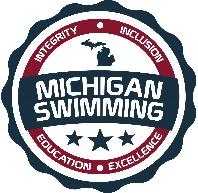 2017 Holy Toledo InviteHosted By: The Greater Toledo Aquatic ClubJune 2nd-4th, 2017Sanction - This meet is sanctioned by Michigan Swimming, Inc. (MS), as a timed final meet on behalf of USA Swimming (USA-S), Sanction Number MI1617116. In granting this sanction it is understood and agreed that USA Swimming shall be free from any liabilities or claims for damages arising by reason of injuries to anyone during the conduct of the event.  MS rules, safety, and warm up procedures will govern the meet as is fully set forth in these meet rules.Location - Michael H. Jones Natatorium(Olds-Robb Student Recreation Center) located on the campus of Eastern Michigan University, Ypsilanti, MI 48197.Times -                           Warmups                         StartFriday-PM		         4:00pm                         5:15pmSat./Sun AM                    7:00am                         8:00amSat./Sun. PM                   12:30pm	               1:30pmMotels – Please visit http://visitypsinow.com/stay-at/hotel/Facilities - The Michael Jones Pool, is a 10 Lane, 50 Meter pool. Depth at start is 12 feet and 4 feet at turn. Permanent starting blocks and non-turbulent lane markers will be used. Daktronics timing scoreboard will be used with a 10 lane display.  There is ample balcony seating for spectators. Lockers are available (provide your own lock).  Public phones will be available. (1) The competition course has not been certified in accordance with 104.2.2C (4) Eligibility - The Holy Toledo Invite is for all swimmers for all ages and abilities. All swimmers must be currently registered with United States of America Swimming (USA-S). A swimmer's age on June 2nd, 2017 will determine his/her eligibility for a particular age group.Deck Registration - USA Swimming Registrations will not be accepted at this meet.Meet Format - The Holy Toledo Invitational will be a 3-day, timed finals format with the 13 & over swimmers in the morning sessions and the 12 & under swimmers in the afternoon sessions and distance events Friday evening. Entry Limits - Entries will be accepted on a first come first serve basis by date of email for electronic entries and date of receipt by the Administrative Official for hard copy entries until the Michigan Swimming Four (4) hour per session maximum time limit is met. As set forth in entry procedures below, (A) a hard copy of your club’s entry summary sheet, (B) a hard copy of your club’s signed release/waiver agreement (C) your club’s certification of entered athletes and (D) your club’s entry and entry fees must be received by the Entry Chair in a timely fashion prior to the start of the meet, or your swimmers will not be          allowed to swim in the meet.  Entries received after the four (4) hour per session time limit has been met will be returned even if received before the entry deadline.Swimmers Without A Coach - Any swimmer entered in the meet, unaccompanied by a USA-S member coach, must be certified by a USA-S member coach as being proficient in performing a racing start or must start each race from within the water.  It is the responsibility of the swimmer or the swimmer’s legal guardian to ensure compliance with this requirement.Individual Entry Limits - All swimmers may enter (2) events on Friday and (4) events each day Saturday and Sunday.Electronic Entries - $5.00 per individual event. Please include a $1.00 Michigan Swimming surcharge for each swimmer entered.  Make checks payable to: The Greater Toledo Aquatic Club.  Paper Entries - MS rules regarding non-electronic entries apply.  $6.00 per individual event.  There is a $1.00 additional charge per individual event.  The Michigan Swimming $1.00 general surcharge for each swimmer also applies to paper entries.  Paper entries may be submitted to the Administrative Official on a spreadsheet of your choice however the paper entry must be logically formatted and must contain all pertinent information to allow the Administrative Official to easily enter the swimmer(s) in the correct events with correct seed times.Entry Procedures - Entries may be submitted to the Administrative Official as of Monday, May 15th at 9.00am. The Administrative Official must receive all entries no later than Sunday, May 28th by 9pm. Entries must include correct swimmer name (as registered with USA/MS Swimming), age and USA number. You can import the order of events and event numbers from the Michigan Swimming website (http://www.miswim.org/).  All individual entries should be submitted via electronic mail to the Administrative Official at gtacentries@gmail.com.   All entries will be processed in order by email date code or mail date code.  Any entries submitted will be considered provisional until such time as the Administrative Official has received a hard copy of: (a) your club's entries (Team Manager Meet Entries Report), (b) a hard copy of your club's signed release/waiver agreement (c) your clubs signed certification of entered athletes and (d) your club's entry fees.   This must be received in a timely fashion prior to the start of the meet or your swimmers will not be allowed to swim in the meet. The complete Holy Toledo Invite entry packet with entry forms is available on the Michigan Swimming Website at http://www.miswim.org/Refunds - Once a team or individual entry has been received and processed by the entry chair there are no refunds in full or in part unless the “over qualification exception” applies (see MS Rules).Entries - Your club's Entry, Entry Summary Sheet, Release/Waiver, Certification of Entered Athletes and Check should be sent via U.S. mail or nationally recognized overnight courier to:Brent Ransom2323 W. Bancroft StreetToledo, Ohio 43607                                                                                     gtacentries@gmail.comCheck In - Check In will be available as of 15 Minutes before the start of the warm-up. Check in is mandatory for all events and is required by the time set forth in this meet announcement.  Failure to check in will cause the swimmer to be scratched from all events in that session. Check in will close 15 minutes after the start of warm up for each session. Check in sheets will be posted on the pool deck.Scratch Rules - Prior to check in close a swimmer may scratch events at the Clerk of Course.  After check in closes, you must see the Meet Referee to scratch an event.  Marshaling - This is a self-marshaled meet. Heat sheets will be posted in well-trafficked areas around the pool deck. Swimmers will be responsible for reporting to the marshaling area when their event is called.Seeding - Seeding will be done after check in closes. Swimmers who fail to check in for an event will be scratched from that event. All events are timed finals and will be seeded slowest to fastest.  EVENTS 400 IN LENGTH AND OVER WILL BE SEEDED FASTEST TO SL  OWEST ALTERNATING WOMEN AND MEN.The Meet Referee and Meet Director reserve the right to combine genders and/or same stroke/distance events in order to reduce the number of heats.Deck Entries - Deck entries may be accepted at the Clerk of the Course and may swim if space permits at the sole discretion of the Meet Referee and Meet Director. Deck entries are $7.00 for an individual event. Deck entry and time trial swimmers are subject to the Michigan Swimming $1.00 general surcharge if they are not already entered in the meet. For deck entries, registration status must be proven by providing a current USA Swimming membership card or a current print out of an athlete roster from the Club Portal, the Club Portal is located on the USA Swimming website. The athlete may also enter by showing their membership from USA Swimming’s DECK PASS on a smart phone. Name, athlete ID and club affiliation should then be added to your database just as it appears on the card or list or the swimmer may compete unattached (UN) if they request to do so. Time Trials will not be available. Meet Programs/Admissions - Admission is $5.00 per person 13 & Over each session. All persons aged 12 & Under, and anyone swimming in the meet can enter the spectator area free of charge.Heat Sheets will be available each session for $2.00 at the admissions table.Scoring - - No individual or team scoring will be kept.Awards –There will be no Awards for this meet.Results – Complete Official meet results will be posted on the Michigan Swimming Website at http://www.miswim.org/ .  Unofficial results will also be available on flash drive (HY-TEK Team Manager result file) upon request. Teams must provide their own flash drive.Concessions - Food and beverages will be available at the EMU Concession Stand. No food or beverage will be allowed on the deck of the pool, in the locker rooms or in the spectator areas. A hospitality area will be available for coaches and officials.Lost and Found - Articles may be turned in/picked up at or near the Admin. Table. Articles not picked up by the end of the meet will be retained by the Meet Director or a representative for at least 14 days (any longer period shall be in the sole discretion of the Meet Director).Swimming Safety - Michigan Swimming warm up rules will be followed. To protect all swimmers during warm-ups, swimmers are required to enter the pool feet first at all times except when sprint lanes have been designated. No jumping or diving. The same rules will apply with respect to the warm-down pool and diving well. Penalties for violating these rules will be in the sole discretion of the Meet Referee which may include ejection from the meet.Deck Personnel/Locker Rooms/Credentialing - Only registered and current coaches, athletes, officials and meet personnel are allowed on the deck or in locker rooms. Access to the pool deck may only be granted to any other individual in the event of emergency through approval by the Meet Director or the Meet Referee.  The General Chair of MS, Program Operations Vice-Chair, Officials Chairs of MS and the Michigan Swimming Office staff are authorized deck personnel at all MS meets.  Personal assistants/helpers of athletes with a disability shall be permitted when requested by an athlete with a disability or a coach of an athlete with a disability.Lists of registered coaches, certified officials and meet personnel will be placed outside the hallway, to the locker rooms.  Meet personnel will check the list of approved individuals and issue a credential to be displayed at all times during the meet.  This credential will include the host team name as well as the function of the individual being granted access to the pool deck (Coach, Official, Timer, or Meet Personnel).  In order to obtain a credential, Coaches and Officials must be current in all certifications through the final date of the meet. Meet personnel must return the credential at the conclusion of working each day and be reissued a credential daily.All access points to the pool deck and locker rooms will either be secured or staffed by a meet worker checking credentials throughout the duration of the meet.Swimmers with Disabilities - All swimmers are encouraged to participate. If any of your swimmers have special needs or requests please indicate them on the entry form and with the Clerk of Course and/or the Meet Referee during warm ups.General Info - Any errors or omissions in the program will be documented and signed by the Meet Referee and available for review at the Clerk of Course for Coaches review.  Information will also be covered at the Coaches’ Meeting.First Aid - Supplies will be kept at the First Aid Station on the pool deck, to be administer by the Eastern Michigan University Lifeguard Staff.Facility Items –(A)	No smoking is allowed in the building or on the grounds of Eastern Michigan University.(B)	Pursuant to applicable Michigan law, no glass will be allowed on the deck of the pool or in the locker rooms.(C)	No bare feet allowed outside of the pool area. Swimmers need to have shoes to go into the hallway to awards or concessions.(D)   	 An Emergency Action Plan has been submitted by the Host Club to the Safety Chair and the Program Operations Chair of Michigan Swimming prior to sanction of this meet and is available for review and inspection at the announcer’s table.	(E)	To comply with USA Swimming privacy and security policy, the use of audio or visual recording devices, including a cell phone, is not permitted in changing areas, rest rooms or locker rooms.(F)	Deck changing, in whole or in part, into or out of a swimsuit when wearing just one 		suit in an area other than a permanent or temporary locker room, bathroom, 		changing room or other space designated for changing purposes is prohibited.(G)     Operation of a drone, or any other flying apparatus, is prohibited over the venue		(pools, athlete/coach areas, spectator areas and open ceiling locker rooms) any time 		athletes, coaches, officials and/or spectators are present..                                                   Schedule of Events                                                Sanction# MI1617116                                            RELEASE AND WAIVER                                       Sanction Number: MI1617116Enclosed is a total of $__________ covering fees for all the above entries.  In consideration of acceptance of this entry I/We hereby, for ourselves, our heirs, administrators, and assigns, waive and release any and all claims against The Greater Toledo Aquatic Club, Eastern Michigan University, Michigan Swimming, Inc., and United States Swimming, Inc. for injuries and expenses incurred by Me/Us at or traveling to this swim meet.>>>>>>>>>>>>>>>>>>>>>>>>>>>>>>>>>>>>>>>>>>>>>>>>>>>>>>>>>In granting the sanction it is understood and agreed that USA Swimming and Michigan Swimming, Inc. shall be free from any liabilities or claims for damages arising by reason of injuries to anyone during the conduct of this event.Signature:  	Position:  	______________________________________________________________Street Address:  	________________________________________________________City, State, Zip:  	________________________________________________________E-E-mail:_____________________________________________________________Coach Name:  	________________________________________________________Coach Phone:  	________________________________________________________Coach E-Mail:  	________________________________________________________Club Name:  	______________________________________________________________Club Code:  	______________________________________________________________                                                        Certification of Registration StatusOf All Entered Athletes2017 Holy Toledo InviteSanction Number: MI1617116Michigan Swimming Clubs must register and pay for the registration of all athletes that are contained in the electronic TM Entry File or any paper entries that are submitted to the Meet Host with the Office of Michigan Swimming prior to submitting the meet entry to the meet host.  Clubs from other LSCs must register and pay for the registration of their athletes with their respective LSC Membership Coordinator.A penalty fee of $100.00 per unregistered athlete will be levied against any Club found to have entered an athlete in a meet without first registering the athlete and paying for that registration with the Office of Michigan Swimming or their respective LSC Membership Coordinator.Submitting a meet entry without the athlete being registered and that registration paid for beforehand may also subject the Club to appropriate Board of Review sanctions.The authority for these actions is:UNITED STATES SWIMMING RULES AND REGULATIONS 302.4 FALSE REGISTRATION – A host LSC may impose a fine of up to $100.00 per event against a member Coach or a member Club submitting a meet entry which indicates a swimmer is registered with USA Swimming when that swimmer or the listed Club is not properly registered.  The host LSC will be entitled to any fines imposed.>>>>>>>>>>>>>>>>>>>>>>>>>>>>>>>>>>>>>>>>>>>>>>>>>>>>>>>>>I certify that all athletes submitted with this meet entry are currently registered members of USA Swimming and that I am authorized by my Club to make this representation in my listed capacity.				By: ________________________________________					(Signature)				__________________________________________					(Printed Name of person signing above)Capacity: __________________________________				Club Name: _________________________________				Date: ______________________________________This form must be signed and returned with the entry or the entry will not be accepted.                                                                           Meet Evaluation FormSanction Number: MI1617116Name of Meet: 2017 Holy Toledo InviteDate of Meet: June 2nd-4thHost of Meet: The Greater Toledo Aquatic ClubPlace of Meet: Michael H. Jones Natatorium, Eastern Michigan UniversityWho do you represent (circle)? 	Host Club		Visiting Club		UnattachedDescribe yourself (circle) 	Athlete	      Coach       Official       Meet Worker	  SpectatorPlease rate the overall quality of this meet: (Please write any comments or suggestions below or on the reverse side)									   Low			    High1.  Swimming pool (e.g., water quality, ventilation)		1	2	3	4	5_______________________________________________________________________________2.  Equipment (e.g., timing system, PA system): 			1	2	3	4	5_______________________________________________________________________________3.  Swimmer facilities (e.g., locker rooms, rest areas): 		1	2	3	4	5_______________________________________________________________________________4.  Spectator facilities (e.g., seating, rest rooms):			1	2	3	4	5_______________________________________________________________________________5.  Meet services (e.g., concessions, admissions, programs):	1	2	3	4	5_______________________________________________________________________________6.  Officiating								1	2	3	4	5_______________________________________________________________________________7.  Awards and award presentations: 				1	2	3	4	5_______________________________________________________________________________8.  Safety provisions: 						1	2	3	4	5_______________________________________________________________________________	9. Overall success of the meet: 					1	2	3	4	5______________________________________________________________________________10. Other (please specify): 						1	2	3	4	5______________________________________________________________________________Return this completed evaluation to a representative of the Meet Host.  Thank you.  Meet Host:  Copy all of these submitted Meet Evaluations to the current Program Operations Vice-Chair (Joe McBratnie) and the Michigan Swimming Office (Dawn Gurley and John Loria) within 30 days.Meet Director - Joe Sobczak sobczakjoe@gmail.comMeet Referee - John Bohm gtacswimming@gmail.comSafety Marshal – Janine VarnesAdministrative Official-Elizabeth Borgelt gtacentries@gmail.comFRIDAY PM GIRLSBOYS113 & O400 IM2311 & 12 400 FREE4513 & O1500 FREE6SATURDAY AMSUNDAY AMGIRLSBOYSGIRLSBOYS713 & O200 FLY84113 & O200 IM42913 & O100 FREE104313 & O200 BACK441113 & O200 BREAST124513 & O100 BREAST461313 & O50 FREE144713 & O200 FREE481513 & O100 BACK164913 & O100 FLY501713 & O400 FREE18SATURDAY PMSUNDAY PMGIRLSBOYSGIRLSBOYS1911 & 12200 BREAST205111 & 12200 FLY522110 & U100 FLY225310 & U100 BREAST542311 & 12100 FLY245511 & 12100 BREAST562510 & U50 BREAST265710 & U50 BACK582711 & 1250 BREAST285911 & 1250 BACK602910 & U200 FREE306112 & U200 IM623111 & 12200 FREE326310 & U100 FREE643310 & U100 BACK346511 & 12100 FREE663511 & 12100 BACK366711 & 12200 BACK683710 & U50 FREE 386910 & U50 FLY703911 & 1250 FREE407111 & 1250 FLY72